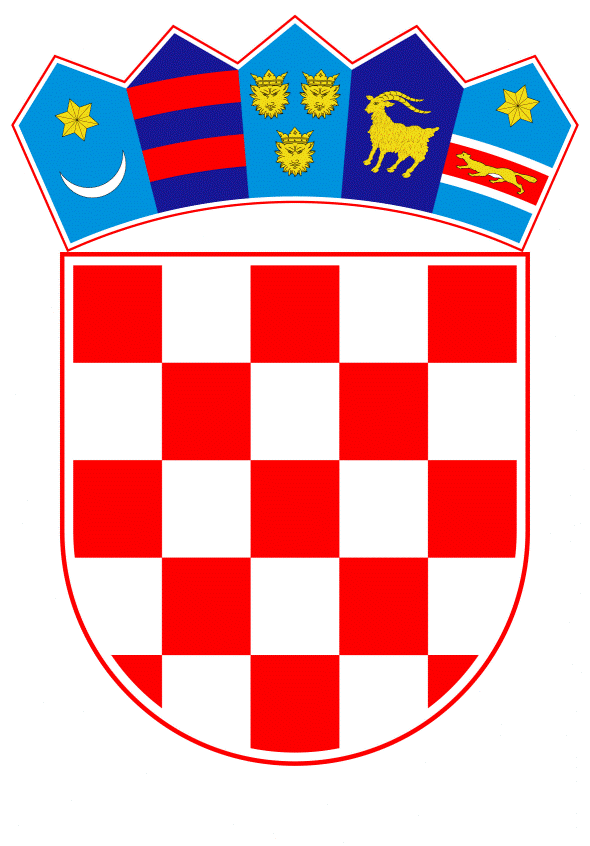 VLADA REPUBLIKE HRVATSKEZagreb, 3. veljače 2022.______________________________________________________________________________________________________________________________________________________________________________________________________________________________      Banski dvori | Trg Sv. Marka 2  | 10000 Zagreb | tel. 01 4569 222 | vlada.gov.hr											  PRIJEDLOGNa temelju članka 31. stavka 3. Zakona o Vladi Republike Hrvatske („Narodne novine“, br. 150/11., 119/14., 93/16. i 116/18.), a u vezi s člankom 9. stavkom 1. Zakona o Hrvatskom memorijalno-dokumentacijskom centra Domovinskog rata („Narodne novine“, broj 178/04.), Vlada Republike Hrvatske je na sjednici održanoj ___________ 2022. donijela Z A K L J U Č A K	Prihvaća se Izvješće o radu Hrvatskog memorijalno-dokumentacijskog centra Domovinskog rata za 2020., u tekstu koji je Vladi Republike Hrvatske dostavio Hrvatski memorijalno-dokumentacijski centar Domovinskog rata aktom, KLASA: 001-02/21-03/02, URBROJ: 568-01-21-07, od 27. prosinca 2021. KLASA: URBROJ: Zagreb,                                                                                 PREDSJEDNIK                                                                               mr. sc. Andrej PlenkovićPredlagatelj:Ministarstvo kulture i medijaPredmet:Izvješće o radu Hrvatskog memorijalno-dokumentacijskog centra Domovinskog rata za 2020.     